Freshwater Constraints Map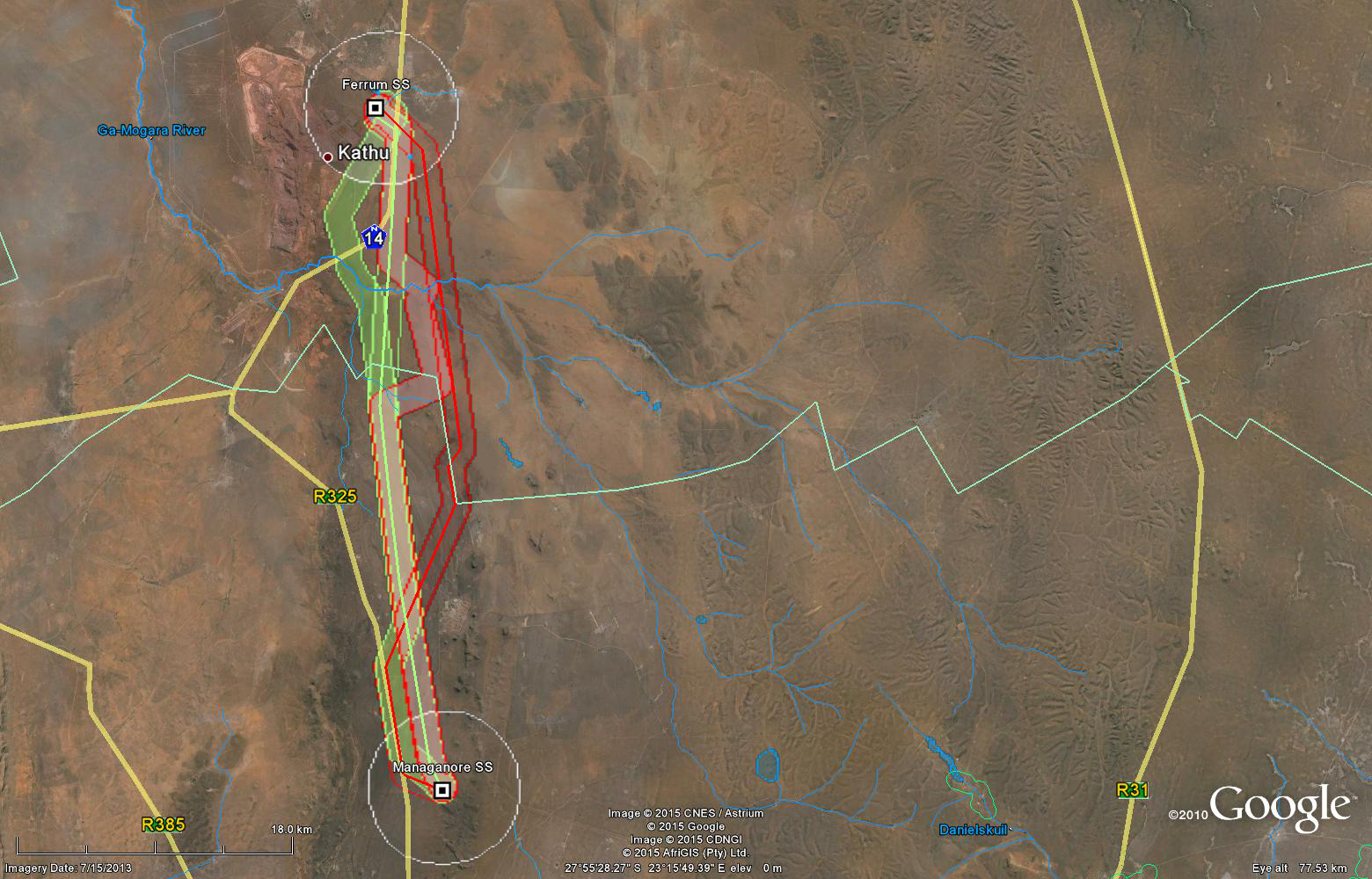 Freshwater constraints map shown in Google Earth for the alternative routes considered in the Environmental Impact Phase for the proposed new power line, where the filled green line represents Route Two Corridor (Alternative) and the filled red line is Route One Corridor (Preferred) that are considered for the Environmental Impact Phase and their 2km wide corridors; the white circle represents the 5km radius around the substations and the ‘unfilled’ green and red lines represent the First and Second Alternatives considered in the Scoping Phase.